JUSTIFICACION TÉCNICA Y CIENTÍFICA DE LA ACCIÓN FORMATIVAPROGRAMA DE FORMACIÓN CIBERONCII Convocatoria 2022Esta memoria deberá enviarse a formacion@ciberonc.es, junto con el certificado de aprovechamiento de la actividad (para la modalidad A) o el listado de asistentes al curso (para la modalidad B), dentro de los dos meses siguientes tras haber finalizado la actividad.  DATOS DEL SOLICITANTE:ACCIÓN FORMATIVA:DATOS DE LA ACTIVIDAD FORMATIVA:JUSTIFICACIÓN ECONÓMICA:Completar el apartado A o B en función de la actividad desarrollada. Personal CIBERONC que ha asistido a un curso formativo o congreso.Indicar los costes reales imputados al programa de formación. Personal CIBERONC que ha organizado un curso formativo.Indicar los costes reales imputados al programa de formación. JUSTIFICACIÓN CIENTÍFICA:Por favor, resuma brevemente la actividad científica realizada (300 palabras máx.):En 	, a___ de	de 2022FIRMADO:								FIRMADO:Nombre participante convocatoria					Nombre IP Grupo CIBERONC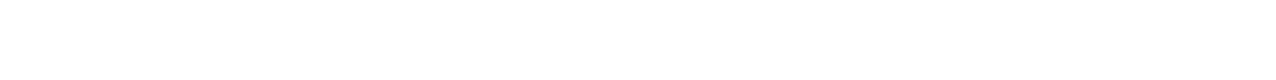 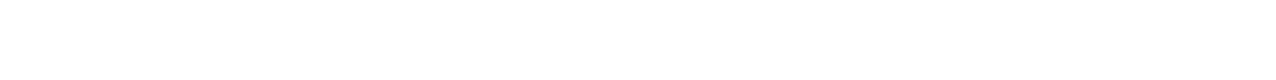 Nombre solicitante: Nombre Jefe de grupo CIBERONC:Tipo de acción: Borrar / tachar la que no correspondaPersonal CIBERONC interesado en asistir a un curso formativo o congresoPersonal CIBERONC interesado en organizar un curso formativoFecha del evento:  Título de la actividadCentro de realización: Coste (€)CursoInscripciónCursoCertificadoCursoOtros gastos (por favor, indicar)DesplazamientoAviónDesplazamientoTrenDesplazamientoOtros (por favor, indicar)ManutenciónAlojamientoTOTALCantidad otorgada por el Programa de Formación (€)Cantidad otorgada por el Programa de Formación (€)Cantidad ejecutada en la actividad formativa (€)Cantidad ejecutada en la actividad formativa (€)Nº personasCoste por persona (€)CursoInscripciónCursoCertificadoCursoOtros gastos (por favor, indicar)DesplazamientoAviónDesplazamientoTrenDesplazamientoOtros (por favor, indicar)ManutenciónCoste por díaAlojamientoCoste por díaOtros(por favor, indicar)TOTALNº días duración cursoNº días duración cursoCantidad otorgada por el Programa de Formación (€)Cantidad otorgada por el Programa de Formación (€)Cantidad ejecutada en la actividad formativa (€)Cantidad ejecutada en la actividad formativa (€)